Klauzula informacyjna dla osób znajdujących się w zasięgu monitoringu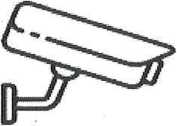 OBIEKT MONITOROWANYZgodnie z art. 13 ust. 1 i ust. 2 rozporządzenia Parlamentu Europejskiego i Rady (UE) 2016/679 w sprawie ochrony osób fizycznych w związku z przetwarzaniem danych osobowych i w sprawie swobodnego przepływu takich danych oraz uchylenia dyrektywy 95/46/WE (ogólne rozporządzenie o ochronie danych) z dnia 27 kwietnia 2016 r. (dalej: RODO), informuję o zasadach monitoringu, obowiązującego na terenie szkoły:Administratorem danych osobowych osób znajdujących się w zasięgu monitoringu jest Szkoła Podstawowa nr 1 w Łańcucie im. Kardynała Stefana Wyszyńskiego. Z Administratorem można skontaktować się listownie: ul. Piłsudskiego 7, 37-100 Łańcut, e-mailowo: szkola@sp1lancut.pl oraz telefonicznie: 17 225 31 40.Inspektorem Ochrony Danych jest Konrad Krupa, z którym można się skontaktować      e-mailowo: iod@um-lancut.pl oraz telefonicznie: 665 893 252.Zbieranie danych osobowych w systemie monitoringu odbywa się w celu zapewnienia bezpieczeństwa uczniów i pracowników oraz ochrony mienia. Podstawą prawną przetwarzania danych osobowych z monitoringu jest art. 6 ust. 1 lit. e) RODO – wykonanie zadania realizowanego w interesie publicznym przez administratora w zw. z art. 108a ustawy z dnia 14 grudnia 2016 r. Prawo oświatowe  – zapewnianie bezpiecznych warunków zajęć i pracy.Monitoringiem wizyjnym objęto: części zewnętrzne infrastruktury(elewację budynków, drzwi wejściowe, teren przy szkole, boisko, brama wjazdowa; części wewnętrzne infrastruktury(korytarze, hol przed halą sportową, szatnie szkolne). Monitoring   nie   obejmuje   pomieszczeń,   w   których   odbywają   się   zajęcia   dydaktyczne i wychowawcze,   gabinety, w   których   jest   udzielana   pomoc psychologiczno-pedagogiczna, przebieralnie, sale gimnastyczne,  gabinet profilaktyki zdrowotnej, toalety, stołówka. Dane osobowe pozyskane z monitoringu będą przetwarzane i przechowywane aż do nadpisania - maksymalnie do 30 dni lub do czasu prawomocnego zakończenia postępowania prowadzonego na podstawie prawa. W przypadku zaistnienia konieczności utrwalenia materiału filmowego  na  zewnętrznym  nośniku  elektronicznym,  okres  przechowywania  na  nim  danych  wynosi  nie  dłużej  niż  jest  to  niezbędne  do  osiągnięcia  celu przetwarzania lub do czasu wyjaśnienia sprawy albo zakończenia odpowiedniego postępowania.Odbiorcą danych osobowych będą podmioty uprawnione do uzyskania danych osobowych na podstawie przepisów prawa; w pozostałych przypadkach odbiorcami danych  mogą być inne podmioty, które na podstawie stosownych umów zawartych ze Szkołą przetwarzają dane osobowe, dla których Administratorem jest Szkoła Podstawowa nr 1 w Łańcucie im. Kardynała Stefana Wyszyńskiego.Osoba zarejestrowana przez system monitoringu ma prawo dostępu do nagrań, prawo do usunięcia danych, prawo do ograniczenia przetwarzania.Dane osobowe nie będą przekazywane do państwa trzeciego/organizacji międzynarodowej.Mają Państwo prawo wnieść skargę do organu nadzorczego, którym jest Prezes Urzędu Ochrony Danych Osobowych, ul. Stawki 2, 00-193 Warszawa, jeśli uznają Państwo, iż przetwarzanie przez Administratora Państwa danych osobowych narusza przepisy dotyczące ochrony danych osobowych.Przetwarzanie danych osobowych w systemie monitoringu jest niezbędne do zapewnienia bezpieczeństwa uczniów i pracowników oraz ochrony mienia. Oznacza to, że rejestracja wizerunku w systemie monitoringu jest konieczna w przypadku wejścia na obiekt i teren Szkoły Podstawowej nr 1 w Łańcucie im. Kardynała Stefana Wyszyńskiego.W odniesieniu do Pani/Pana danych osobowych decyzje nie będą podejmowane w sposób zautomatyzowany, w tym nie będą podlegały profilowaniu.W razie pytań technicznych dotyczących monitoringu prosimy o kontakt poprzez Sekretariat Szkoły lub tel. 17 225 31 40.